OADA Executive Board Meeting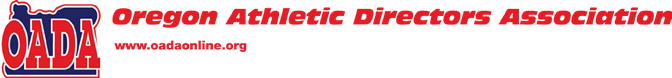 Monday January 8, 2018Junction City District Office, 10AM-2PMMINUTESI.      Call to Order – Tim @ 10:07II.      Roll Call – X  means presentTerry Hanson (Executive Director) XCraig Rothenberger (Director) XDave Hood (Past-President)Tim Sam (President) XDennis Burke (VP/Conf. Chair)XKyle Cowan (Treasurer) XBart Rothenberger (Secretary) X	Mark Horak (OSAA Advisor)Clint Forste (2A Rep) XRon Richards (Hall of Fame)Toni Cowdrey (BK)  XIII. Approval of Minutes from December meeting: Dennis 1st , Clint 2nd – All in FavorIV.   ReportsOSAA-Peter Weber, Mark Horak: OACA-Coaches Symposium, Rob Younger: OAOA-Jack Folliard:  d.      LTA Report- Sandy: e.  	Treasurer Report- Kyle: $21,351.92 f.  Classification Reports-2A- Depending on ADHOC mtg, V.      Discussion Itemsa.   Articles of Incorporation, Board and Committee designations and positions, Update-Terry, Steve & Craig: After the conference, kick it into high gear and have proposal for June mtg.  b.   Awards-Bart NIAAA Citation and Distinguished Service Awardc.    Platinum Royalties, Other Sponsors Update, Craig JC is launching this next week. d.   Website Update – Terry. e.      National Conference 2018 Dec 15-18 @ San Antoniof.   AD Retention and Mentorship – Tim went to State Member Chair meeting and he was very impressed with what WA was doing.  Tim will add resources to league reminders.  g.      Spirit of a Champion Program Update & Direction, Hoody Don Lieber has committed to buying the books.  Video clip as part of the opening session.  Going to visit with Inside Out and see if they mind doing a workshop.h.      The following deadlines are for the OADA newsletter. Encourage AD’s to contribute, have them, contact Hoody.i.    February 9th for the 14th: 1A, 3A, 5Aii. 	May 11th for the 16th: 2A, 4A, 6A i.    Membership-Kyle, State Conference, transition to Family ID complete. Kyle handed out a spread sheet, 41 are registered for conference,  VI.  State Conference, April 13-17 – Update, Dennis – Handed out a new draft and we discussed alla.  Topic Surveyb. Conference Questions, Bart –work in progressc. LTC’s presenters -VII. Financial Review Committee – Kyle, Terry, CraigVIII. 2017-18 Budget- Kyle, Terry, Craig, Toni: IX.   Hall of Fame Committee – Terry, Ron – Terry is going to contact RonX.  OSAA Committeesi. ChampionshipXI.  Action Itemsa.       Approval of Expenses –  b. 	IRS filing by Dec 15? Terry, Kyle, ToniXII.      Next MeetingsEB 	Monday, January 8th 	10:00am – 3:00pm	Junction City SDEC	Monday, February 12th	11:00am-3:00pm	OSAA Offices	EC 	Sunday, February 25th 	9:00am – 11:00am	South Albany??LR 	Sunday, February 25th 	11:00am – 3:00 pm	South Albany??EB 	Monday, March 12th 	9:00am – 1:00pm	OSAA OfficesEC 	Monday, April 2nd   	10:00am – 1:00pm	Junction City SDED 	Mar/Apr 31st – 1st???   	NIAAA Section VIII Mtg	Spokane, WA?ALL 	April 13th – April 17th 	State Conference	SunriverEB 	June 3rd – 4th 	Executive Board Retreat	SunriverMeeting is called: 12:55